福山市立福山中・高等学校　２０２５年度（令和７年度）教育実習申込書２０２４年（令和６年）　　月　　　日（教育実習申込：様式１）教員を志望する理由を具体的に述べなさい。大学名（　　　　　　　　）名前（　　　　　　　　　　　　　）　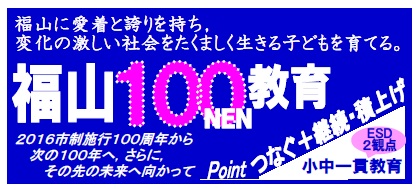 （教育実習申込：様式２）市立福山中・高等学校が今後さらに発展するために、どのようなことが考えられるのか、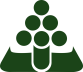 あなたの教育観に基づき、具体的な施策を述べなさい。大学名（　　　　　　　）名前（　　　　　　　　　　　　　）校　長高教頭中教頭事務長総務主任教科主任担　当（ふ　り　が　な）氏　　　　　名現　　住　　所（大学所在地での住所）電　話　番　号（固定および携帯電話）自　宅　住　所（実習中の住所）自　宅　電　話在　学　校　名学部・学科・専攻本　校　卒　業　年　　　　　　　　年３月本校６年次担任実　習　校　種中学校・高等学校（いずれかを○で囲む）実 習 教 科（科目）　　　　　　　　（　　　　　　　　　）実習希望時期と期間2025年（令和7年）　 月 　 日～　 月 　 日　（　　）週間※面　談　内　容（申込者は記入不要）面談者氏名　　　　　　　　　　　㊞　　　　　　　　　　　　　㊞